REQUERIMENTO - 5DISPENSA DE PRÉ-REQUISITO   PROCESSO/PROTOCOLO:______________________.    RECEBIDO POR:____________.  DATA:___/___/_____.Vem requerer dispensa do pré-requisito para cursar no _____ período letivo do ano _______ a(s) Disciplina(s) abaixo relacionada(s).           A disciplina acima será cursada concomitantemente com o pré-requisito.É obrigatório anexar FLUXOGRAMA LEGENDADO. Resolução 38/2009: § 2º ‐ A concessão de trancamento do pré‐requisito implicará, automaticamente, no trancamento do componente curricular correspondente. NORMATIZAÇÃO: Regimento Geral - UESB e Resolução CONSEPE 38/2009.
________________________________- Ba, ____ de __________________________de ____________.Assinatura do (a) Requerente: ________________________________________________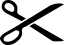 Tipo de Solicitação: Dispensa de Pré-Requisito.Nome do requerenteNome do requerenteNome do requerenteNome do requerenteNome do requerenteMatrícula nº    |    |    |    |    |    |    |    |    |Matrícula nº    |    |    |    |    |    |    |    |    |Endereço (Avenida, Rua, Praça, etc )Endereço (Avenida, Rua, Praça, etc )Endereço (Avenida, Rua, Praça, etc )Nº:Nº:Nº:Bairro:Cidade:Telefone:E-mail: (Obrigatório para notificações)E-mail: (Obrigatório para notificações)Curso atual na UESB:Curso atual na UESB:Curso atual na UESB:Disciplina(s) que pretende cursarCódigoPré-RequisitoO pedido tem como justificativa:Nome do requerenteData:                  ________/______/_______Data:                  ________/______/_______Matrícula nº    |    |    |    |    |    |    |    |    |Assinatura do funcionárioAssinatura do funcionárioProtocolo:________________Protocolo:________________